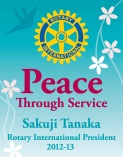 Rotary International District 3310Family of Rotary Form B23rd November – 24th November , 2012 Lotus Desaru Kota Tinggi,  Johor Rotary International District 3310Family of Rotary Form B23rd November – 24th November , 2012 Lotus Desaru Kota Tinggi,  Johor Rotary International District 3310Family of Rotary Form B23rd November – 24th November , 2012 Lotus Desaru Kota Tinggi,  Johor Rotary International District 3310Family of Rotary Form B23rd November – 24th November , 2012 Lotus Desaru Kota Tinggi,  Johor Rotary International District 3310Family of Rotary Form B23rd November – 24th November , 2012 Lotus Desaru Kota Tinggi,  Johor Rotary International District 3310Family of Rotary Form B23rd November – 24th November , 2012 Lotus Desaru Kota Tinggi,  Johor Rotary International District 3310Family of Rotary Form B23rd November – 24th November , 2012 Lotus Desaru Kota Tinggi,  Johor Rotary International District 3310Family of Rotary Form B23rd November – 24th November , 2012 Lotus Desaru Kota Tinggi,  Johor Rotary International District 3310Family of Rotary Form B23rd November – 24th November , 2012 Lotus Desaru Kota Tinggi,  Johor REGISTRATION FORMREGISTRATION FORMREGISTRATION FORMREGISTRATION FORMREGISTRATION FORMREGISTRATION FORMREGISTRATION FORMREGISTRATION FORMREGISTRATION FORMREGISTRATION FORMREGISTRATION FORMREGISTRATION FORMREGISTRATION FORMREGISTRATION FORMREGISTRATION FORMRotarian/Rotaractor/Interactor Rotarian/Rotaractor/Interactor Rotarian/Rotaractor/Interactor 1.______________________Family Name1.______________________Family Name1.______________________Family Name1.______________________Family Name2. ___________________First Name2. ___________________First Name2. ___________________First Name2. ___________________First Name2. ___________________First Name2. ___________________First Name3. ____________Call Name (Badge)3. ____________Call Name (Badge)4.  Address:4.  Address:4.  Address:4.  Address:4.  Address:4.  Address:5.    Phone/Mobile: 5.    Phone/Mobile: 5.    Phone/Mobile: 5.    Phone/Mobile: 5.    Phone/Mobile: 5.    Phone/Mobile: 5.    Phone/Mobile: 5.    Phone/Mobile: 5.    Phone/Mobile: 4.  Address:4.  Address:4.  Address:4.  Address:4.  Address:4.  Address:6.  Fax/Email: 6.  Fax/Email: 6.  Fax/Email: 6.  Fax/Email: 6.  Fax/Email: 6.  Fax/Email: 6.  Fax/Email: 6.  Fax/Email: 6.  Fax/Email: Spouse: Spouse: 7._________________________Family Name7._________________________Family Name8. _________________________________First Name8. _________________________________First Name8. _________________________________First Name8. _________________________________First Name8. _________________________________First Name8. _________________________________First Name8. _________________________________First Name9. _____________________Tag Name:9. _____________________Tag Name:9. _____________________Tag Name:9. _____________________Tag Name:Registration Fees Registration Fees Registration Fees Registration Fees Registration Fees Unit Price [RM]Unit Price [RM]Unit Price [RM]Unit Price [SGD]Unit Price [SGD]Unit Price [SGD]Sub - Total1. Rotarian: 1. Rotarian: 1. Rotarian: 1. Rotarian: 1. Rotarian: RM 380.00RM 380.00RM 380.00SGD 160.00SGD 160.00SGD 160.002. Spouse/Others2. Spouse/Others2. Spouse/Others2. Spouse/Others2. Spouse/OthersRM 380.00RM 380.00RM 380.00SGD 160.00SGD 160.00SGD 160.003. Child 8 to 12 years:  {Child below 8 Years: No Charge} 3. Child 8 to 12 years:  {Child below 8 Years: No Charge} 3. Child 8 to 12 years:  {Child below 8 Years: No Charge} 3. Child 8 to 12 years:  {Child below 8 Years: No Charge} 3. Child 8 to 12 years:  {Child below 8 Years: No Charge} RM 330.00RM 330.00RM 330.00SGD 137.00SGD 137.00SGD 137.00Total:Total:Total:Total:Total:4: Method of Payment: Cheque in SGD/RM made payable to Rotary Club of Kota Tinggi  5: Bank/Cheque No: ………………….. :                                                                                                   Signature of Registrant: …………………………………………………...Registration/ Enquiries: Email your soft registration form to: drlimel@hotmail.com  or Telephone: +6012 7107231.Mail your cheque payment to: E2-03, Frinza Court, Jalan Abdul Samad, Johor Bahru 80100, JohorOnline Payment: Hong Leong Bank Berhad : Acc No : 00800006060Please Fax Your Bank-In-Receipt with Registration Form to 07-388 66384: Method of Payment: Cheque in SGD/RM made payable to Rotary Club of Kota Tinggi  5: Bank/Cheque No: ………………….. :                                                                                                   Signature of Registrant: …………………………………………………...Registration/ Enquiries: Email your soft registration form to: drlimel@hotmail.com  or Telephone: +6012 7107231.Mail your cheque payment to: E2-03, Frinza Court, Jalan Abdul Samad, Johor Bahru 80100, JohorOnline Payment: Hong Leong Bank Berhad : Acc No : 00800006060Please Fax Your Bank-In-Receipt with Registration Form to 07-388 66384: Method of Payment: Cheque in SGD/RM made payable to Rotary Club of Kota Tinggi  5: Bank/Cheque No: ………………….. :                                                                                                   Signature of Registrant: …………………………………………………...Registration/ Enquiries: Email your soft registration form to: drlimel@hotmail.com  or Telephone: +6012 7107231.Mail your cheque payment to: E2-03, Frinza Court, Jalan Abdul Samad, Johor Bahru 80100, JohorOnline Payment: Hong Leong Bank Berhad : Acc No : 00800006060Please Fax Your Bank-In-Receipt with Registration Form to 07-388 66384: Method of Payment: Cheque in SGD/RM made payable to Rotary Club of Kota Tinggi  5: Bank/Cheque No: ………………….. :                                                                                                   Signature of Registrant: …………………………………………………...Registration/ Enquiries: Email your soft registration form to: drlimel@hotmail.com  or Telephone: +6012 7107231.Mail your cheque payment to: E2-03, Frinza Court, Jalan Abdul Samad, Johor Bahru 80100, JohorOnline Payment: Hong Leong Bank Berhad : Acc No : 00800006060Please Fax Your Bank-In-Receipt with Registration Form to 07-388 66384: Method of Payment: Cheque in SGD/RM made payable to Rotary Club of Kota Tinggi  5: Bank/Cheque No: ………………….. :                                                                                                   Signature of Registrant: …………………………………………………...Registration/ Enquiries: Email your soft registration form to: drlimel@hotmail.com  or Telephone: +6012 7107231.Mail your cheque payment to: E2-03, Frinza Court, Jalan Abdul Samad, Johor Bahru 80100, JohorOnline Payment: Hong Leong Bank Berhad : Acc No : 00800006060Please Fax Your Bank-In-Receipt with Registration Form to 07-388 66384: Method of Payment: Cheque in SGD/RM made payable to Rotary Club of Kota Tinggi  5: Bank/Cheque No: ………………….. :                                                                                                   Signature of Registrant: …………………………………………………...Registration/ Enquiries: Email your soft registration form to: drlimel@hotmail.com  or Telephone: +6012 7107231.Mail your cheque payment to: E2-03, Frinza Court, Jalan Abdul Samad, Johor Bahru 80100, JohorOnline Payment: Hong Leong Bank Berhad : Acc No : 00800006060Please Fax Your Bank-In-Receipt with Registration Form to 07-388 66384: Method of Payment: Cheque in SGD/RM made payable to Rotary Club of Kota Tinggi  5: Bank/Cheque No: ………………….. :                                                                                                   Signature of Registrant: …………………………………………………...Registration/ Enquiries: Email your soft registration form to: drlimel@hotmail.com  or Telephone: +6012 7107231.Mail your cheque payment to: E2-03, Frinza Court, Jalan Abdul Samad, Johor Bahru 80100, JohorOnline Payment: Hong Leong Bank Berhad : Acc No : 00800006060Please Fax Your Bank-In-Receipt with Registration Form to 07-388 66384: Method of Payment: Cheque in SGD/RM made payable to Rotary Club of Kota Tinggi  5: Bank/Cheque No: ………………….. :                                                                                                   Signature of Registrant: …………………………………………………...Registration/ Enquiries: Email your soft registration form to: drlimel@hotmail.com  or Telephone: +6012 7107231.Mail your cheque payment to: E2-03, Frinza Court, Jalan Abdul Samad, Johor Bahru 80100, JohorOnline Payment: Hong Leong Bank Berhad : Acc No : 00800006060Please Fax Your Bank-In-Receipt with Registration Form to 07-388 66384: Method of Payment: Cheque in SGD/RM made payable to Rotary Club of Kota Tinggi  5: Bank/Cheque No: ………………….. :                                                                                                   Signature of Registrant: …………………………………………………...Registration/ Enquiries: Email your soft registration form to: drlimel@hotmail.com  or Telephone: +6012 7107231.Mail your cheque payment to: E2-03, Frinza Court, Jalan Abdul Samad, Johor Bahru 80100, JohorOnline Payment: Hong Leong Bank Berhad : Acc No : 00800006060Please Fax Your Bank-In-Receipt with Registration Form to 07-388 66384: Method of Payment: Cheque in SGD/RM made payable to Rotary Club of Kota Tinggi  5: Bank/Cheque No: ………………….. :                                                                                                   Signature of Registrant: …………………………………………………...Registration/ Enquiries: Email your soft registration form to: drlimel@hotmail.com  or Telephone: +6012 7107231.Mail your cheque payment to: E2-03, Frinza Court, Jalan Abdul Samad, Johor Bahru 80100, JohorOnline Payment: Hong Leong Bank Berhad : Acc No : 00800006060Please Fax Your Bank-In-Receipt with Registration Form to 07-388 66384: Method of Payment: Cheque in SGD/RM made payable to Rotary Club of Kota Tinggi  5: Bank/Cheque No: ………………….. :                                                                                                   Signature of Registrant: …………………………………………………...Registration/ Enquiries: Email your soft registration form to: drlimel@hotmail.com  or Telephone: +6012 7107231.Mail your cheque payment to: E2-03, Frinza Court, Jalan Abdul Samad, Johor Bahru 80100, JohorOnline Payment: Hong Leong Bank Berhad : Acc No : 00800006060Please Fax Your Bank-In-Receipt with Registration Form to 07-388 66384: Method of Payment: Cheque in SGD/RM made payable to Rotary Club of Kota Tinggi  5: Bank/Cheque No: ………………….. :                                                                                                   Signature of Registrant: …………………………………………………...Registration/ Enquiries: Email your soft registration form to: drlimel@hotmail.com  or Telephone: +6012 7107231.Mail your cheque payment to: E2-03, Frinza Court, Jalan Abdul Samad, Johor Bahru 80100, JohorOnline Payment: Hong Leong Bank Berhad : Acc No : 00800006060Please Fax Your Bank-In-Receipt with Registration Form to 07-388 66384: Method of Payment: Cheque in SGD/RM made payable to Rotary Club of Kota Tinggi  5: Bank/Cheque No: ………………….. :                                                                                                   Signature of Registrant: …………………………………………………...Registration/ Enquiries: Email your soft registration form to: drlimel@hotmail.com  or Telephone: +6012 7107231.Mail your cheque payment to: E2-03, Frinza Court, Jalan Abdul Samad, Johor Bahru 80100, JohorOnline Payment: Hong Leong Bank Berhad : Acc No : 00800006060Please Fax Your Bank-In-Receipt with Registration Form to 07-388 66384: Method of Payment: Cheque in SGD/RM made payable to Rotary Club of Kota Tinggi  5: Bank/Cheque No: ………………….. :                                                                                                   Signature of Registrant: …………………………………………………...Registration/ Enquiries: Email your soft registration form to: drlimel@hotmail.com  or Telephone: +6012 7107231.Mail your cheque payment to: E2-03, Frinza Court, Jalan Abdul Samad, Johor Bahru 80100, JohorOnline Payment: Hong Leong Bank Berhad : Acc No : 00800006060Please Fax Your Bank-In-Receipt with Registration Form to 07-388 66384: Method of Payment: Cheque in SGD/RM made payable to Rotary Club of Kota Tinggi  5: Bank/Cheque No: ………………….. :                                                                                                   Signature of Registrant: …………………………………………………...Registration/ Enquiries: Email your soft registration form to: drlimel@hotmail.com  or Telephone: +6012 7107231.Mail your cheque payment to: E2-03, Frinza Court, Jalan Abdul Samad, Johor Bahru 80100, JohorOnline Payment: Hong Leong Bank Berhad : Acc No : 00800006060Please Fax Your Bank-In-Receipt with Registration Form to 07-388 6638………………………………………………………………………………………………………………………………………………………………………………………………………………………………………………………………………………………………………………………………………………………………………………………………………………………………………………………………………………………………………………………………………………………………………………………………………………………………………………………………………………………………………………………………………………………………………………………………………………………………………………………………………………………………………………………………………………………………………………………………………………………………………………………………………………………………………………………………………………………………………………………………………………………………………………………………………………………………………………………………………………………………………………………………………………………………………………………………………………………………………………………………………………………………………………………………………………………………………………………………………………………………………………………………………………………………………………………………………………………………………………………………………………………………………………………………………………………………………………………………………………………………………………………………………………………………………………………………………………………………………………………………………………………………………………………………………………………………………………………………………………………………………………………………………………………………………………………………………………………………………………………………………………………………………………………………………………………………………………………………………………………………………………………………………………………………………………………………………………………………………………………………………………………………………………………………………………………………………………………………………………………………………………………………………………………………………………………………………………………………………………………………………………………………………………………………………………………………………………………………………………………………………………………………………………………………………………………………………………………………………………………………………………………………………………………………………………………………………………………………………………………………………………………………………………………………………………………………………………………………………………………………………………………………………………………………………………………………………………………………………………………………………………………………………………………………………………………………………………………………………………………………………………………………………………………………………………………………………………………………………………………………………………………………………………………………………………………………………………………………………………………………………………………………………………………………………………………………………………………………………………………………………………………………………………………………………………………………………………………………………………………………………………………………………………………………………………………………………………………………………………………………………………………………………………………………………………………………………………………………………………………………………………………………………………………………………………………………………………………………………………………………………………………………………………………………………………………………………………………………………………………………………………………………………………………………………………………………………………………………………………………………………………………………………………………………………………………………………………………………